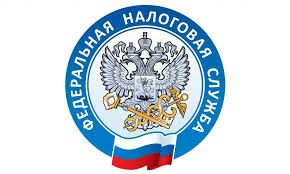 Упрощена процедура подачи документов на регистрацию создания бизнесаС 25 августа вступили в силу поправки в Федеральный закон от 08.08.2001 №129-ФЗ. Которые упрощают процесс подачи документов при регистрации юридических лиц и индивидуальных предпринимателей.Теперь ни заявителю, ни его уполномоченному лицу не нужно самостоятельно представлять документы в регистрирующий орган для регистрации бизнеса. Эта функция возложена на нотариуса.Теперь нотариус, засвидетельствовавший подлинность подписи заявителя на заявлении о регистрации, может сам самостоятельно направить такое заявление и другие документы в регистрирующий орган в рамках одного нотариального действия.Нововведения направлено на оптимизацию процедуры представления документов в регистрирующий орган.